                           ใบเสนอโครงงานปริญญานิพนธ์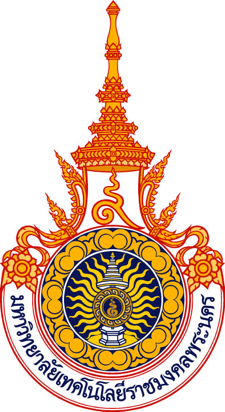 สาขาวิชาวิศวกรรมเครื่องกล คณะวิศวกรรมศาสตร์มหาวิทยาลัยเทคโนโลยีราชมงคลพระนครประจำปีการศึกษา  25XXชื่อโครงงาน	(ภาษาไทย)	………………………………………………………………………………………………………..……………..	……………………………………………………………………………………………………………………….	(ภาษาอังกฤษ)	……………………………………………………………………………………………………………………….	……………………………………………………………………………………………………………………….ชื่อผู้ร่วมทำโครงงาน………………….............……………………………รหัส…………………………..………….กลุ่ม………………...………………….............……………………………รหัส…………………………..………….กลุ่ม………………...………………….............……………………………รหัส…………………………..………….กลุ่ม………………...………………….............……………………………รหัส…………………………..………….กลุ่ม………………...อาจารย์ที่ปรึกษาโครงงาน	อาจารย์ ………………….............……………………………อาจารย์ที่ปรึกษาร่วมโครงงาน	อาจารย์ ………………….............……………………………ประเภทของโครงงานโครงงานพื้นฐาน (Basic project)โครงงานประยุกต์ (Applied project)โครงงานพัฒนาทดลอง (Experimental development project)คำสำคัญของโครงงาน (Key words)…………………………………………………………………………………………………………………………………………………………………………………………………………………………………………………………………………………………………………ความสำคัญและที่มาของปัญหาที่ทำโครงงาน………………………………………………………………………………………………………………………………..………………………………………………………………………………………………………………………………………………………..…..………………………………………………………………………………………………………………………………………………..…..………………………………………………………………………………………………………………………………………………..…..………………………………………………………………………………………………………………………………………………..…..………………………………………………………………………………………………………………………………………………..…..………………………………………………………………………………………………………………………………………………..…..………………………………………………………………………………………………………………………………………………..…..………………………………………………………………………………………………………………………………………………..…..………………………………………………………………………………………………………………………………………………..…..วัตถุประสงค์ของโครงงาน………………………………………………………………………………………………………………………………………………..…..………………………………………………………………………………………………………………………………………………..…..………………………………………………………………………………………………………………………………………………..…..………………………………………………………………………………………………………………………………………………..…..………………………………………………………………………………………………………………………………………………..…..ขอบเขตของโครงงาน………………………………………………………………………………………………………………………………………………..…..………………………………………………………………………………………………………………………………………………..…..………………………………………………………………………………………………………………………………………………..…..………………………………………………………………………………………………………………………………………………..…..………………………………………………………………………………………………………………………………………………..…..งานวิจัยที่เกี่ยวข้อง………………………………………………………………………………………………………………………………………………..…..………………………………………………………………………………………………………………………………………………..…..………………………………………………………………………………………………………………………………………………..…..ทฤษฎี สมมุติฐาน และกรอบแนวคิดของโครงงาน………………………………………………………………………………………………………………………………..………………………………………………………………………………………………………………………………………………………..…..………………………………………………………………………………………………………………………………………………..…..………………………………………………………………………………………………………………………………………………..…..………………………………………………………………………………………………………………………………………………..…..………………………………………………………………………………………………………………………………………………..…..………………………………………………………………………………………………………………………………………………..…..………………………………………………………………………………………………………………………………………………..…..………………………………………………………………………………………………………………………………………………..…..………………………………………………………………………………………………………………………………………………..…..………………………………………………………………………………………………………………………………………………..…..ภาพประกอบอาจมีคำบรรยายไว้ใต้ภาพเพื่อความเข้าใจที่ดีขึ้นของที่สิ่งที่กำลังจัดทำ เช่นหลักการทำงาน อุปกรณ์การทำงานที่สำคัญประโยชน์ที่คาดว่าจะได้จากโครงงาน………………………………………………………………………………………………………………………………………………..…..………………………………………………………………………………………………………………………………………………..…..………………………………………………………………………………………………………………………………………………..…..………………………………………………………………………………………………………………………………………………..…..………………………………………………………………………………………………………………………………………………..…..แผนการดำเนินงาน และขั้นตอนการดำเนินงาน………………………………………………………………………………………………………………………………………………..…..………………………………………………………………………………………………………………………………………………..…..………………………………………………………………………………………………………………………………………………..…..………………………………………………………………………………………………………………………………………………..…..ระยะเวลาการดำเนินงานตารางที่ x ระยะดำเนินงานของโครงงานxxxแผนการใช้จ่ายและรายการวัสดุที่ใช้ในโครงงานเอกสารอ้างอิง………………………………………………………………………………………………………………………………………..…………..………………………………………………………………………………………………………………………………………………..…..[1] 	สมโพธิ์ วิวิธเกยูรวงศ์, 2542, กลศาสตร์ของวัสดุ, พิมพ์ครั้งที่ 3, กรุงเทพฯ: สำนักพิมพ์มหาวิทยาลัยเกษตรศาสตร์[2] 	อนุมานราชธน, พระยา, 2532, ชีวิตพระสารประเสริฐที่ข้าพเจ้ารู้จัก, กรุงเทพฯ: ส่องศยาม.[3]	Hibbeler, R. C., 2013, Engineering Mechanics: Statics, 13th ed., Upper Saddle River (NJ): Pearson Education.[4]	Holman, J. P., 2010, Heat Transfer, 10th ed., Boston (MA): McGraw-Hill Higher Education.[5]	วริทธ์ อึ๊งภากรณ์ และชาญ ถนัดงาน, 2556, การออกแบบเครื่องจักรกล เล่ม 1, กรุงเทพฯ: ซีเอ็ดยูเคชั่น.คำชี้แจ้งอื่นๆ(ถ้ามี)………………………………………………………………………………………………………………………………………..………………………………………………………………………………………………………………………………………………..…..………………………………………………………………………………………………………………………………………………..…..………………………………………………………………………………………………………………………………………………..…..………………………………………………………………………………………………………………………………………………..…..ความเห็นของอาจารย์ที่ปรึกษา………………………………………………………………………………………………………………………………………………………………………………………………………………………………………………………..…..………………………………………………………………………………………………………………………………………………..…..………………………………………………………………………………………………………………………………………………..…..………………………………………………………………………………………………………………………………………………..…..	ลงชื่อ………………………………………….…………	(............................................................)	………../…………/……….ความเห็นของอาจารย์ที่ปรึกษาร่วม…………………………………………………………………………………………………………………………………………………………………………………………………………………………………………………..…..………………………………………………………………………………………………………………………………………………..…..………………………………………………………………………………………………………………………………………………..…..………………………………………………………………………………………………………………………………………………..…..	ลงชื่อ………………………………………….…………	(............................................................)	………../…………/……….ความเห็นของคณะกรรมการพิจารณาโครงงาน	อนุมัติให้จัดทำได้	ไม่อนุมัติให้จัดทำเหตุผลที่ไม่ควรอนุมัติให้ดำเนินการ………………………………………………………………………………………………………………………………………………..…..………………………………………………………………………………………………………………………………………………..…..………………………………………………………………………………………………………………………………………………..…..………………………………………………………………………………………………………………………………………………..…..                                                                   ลงชื่อ…………………………………………….…………                                                                           (............................................................)                                                                                          ประธานกรรมสอบหัวข้อโครงงานปริญญานิพนธ์กิจกรรมภาคการเรียนที่ X /25XXภาคการเรียนที่ X /25XXภาคการเรียนที่ X /25XXภาคการเรียนที่ X /25XXภาคการเรียนที่ X /25XXภาคการเรียนที่ X /25XXภาคการเรียนที่ X /25XXภาคการเรียนที่ X /25XXภาคการเรียนที่ X /25XXภาคการเรียนที่ X /25XXภาคการเรียนที่ X /25XXภาคการเรียนที่ X /25XXภาคการเรียนที่ X /25XXภาคการเรียนที่ X /25XXภาคการเรียนที่ X /25XXภาคการเรียนที่ X / 25XXภาคการเรียนที่ X / 25XXภาคการเรียนที่ X / 25XXภาคการเรียนที่ X / 25XXภาคการเรียนที่ X / 25XXภาคการเรียนที่ X / 25XXภาคการเรียนที่ X / 25XXภาคการเรียนที่ X / 25XXภาคการเรียนที่ X / 25XXภาคการเรียนที่ X / 25XXภาคการเรียนที่ X / 25XXภาคการเรียนที่ X / 25XXภาคการเรียนที่ X / 25XXภาคการเรียนที่ X / 25XXภาคการเรียนที่ X / 25XXกิจกรรมสัปดาห์ที่สัปดาห์ที่สัปดาห์ที่สัปดาห์ที่สัปดาห์ที่สัปดาห์ที่สัปดาห์ที่สัปดาห์ที่สัปดาห์ที่สัปดาห์ที่สัปดาห์ที่สัปดาห์ที่สัปดาห์ที่สัปดาห์ที่สัปดาห์ที่สัปดาห์ที่สัปดาห์ที่สัปดาห์ที่สัปดาห์ที่สัปดาห์ที่สัปดาห์ที่สัปดาห์ที่สัปดาห์ที่สัปดาห์ที่สัปดาห์ที่สัปดาห์ที่สัปดาห์ที่สัปดาห์ที่สัปดาห์ที่สัปดาห์ที่กิจกรรม123456789101112131415123456789101112131415ศึกษางานวิจัยที่ผ่านมาเขียนใบเสนอโครงงานจัดทำการนำเสนอหัวข้อโครงงานสอบหัวข้อโครงงานแก้ไขโครงงานตามที่คณะกรรมการฯแนะนำและจัดทำรูปเล่ม บทที่ 1-3ออกแบบโครงสร้างจัดทำโครงสร้างติดตั้งอุปกรณ์ทดลองและวิเคราะห์ผลปรับปรุงแก้ไขสรุปผลการทดลองจัดทำเล่มปริญญานิพนธ์สอบป้องกันปริญญานิพนธ์รายการจำนวนเงิน (บาท)1.2.3.4.5.6.7.8.9.10.xxx,xxxxxx,xxxxxx,xxxxxx,xxxxxx,xxxxxx,xxxxxx,xxxxxx,xxxxxx,xxxxxx,xxxรวมทั้งหมดxxx,xxx